Australia DayThursday 30th June 2022Main: 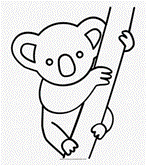 “Snags” (Sausages) and WedgesQuorn “Snags” (Sausages) and Wedges (v)Jacket Potato with Cheese, Beans or Tuna (v)All served with BBQ Beans, Chargrilled Corn Cobs and Fresh Salad
Dessert:Anzac BiscuitYoghurt or Fresh Fruit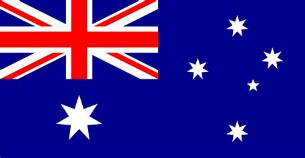 